Strokovno izobraževalni center Brežice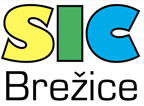 Višja strokovna šola BrežiceBizeljska cesta 45, 8250 BrežicePraktično izobraževanje za študente VSŠ Brežicev študijskem letu 2023/2024pri delodajalcih v obsegu 400 ur letnoletnik Ekonomist3. januar 2024 – 13. marec 20241. in 2. letnik Velnes2. letnik Ekonomist9. april 2024 – 19. junij 2024